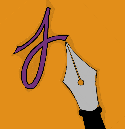 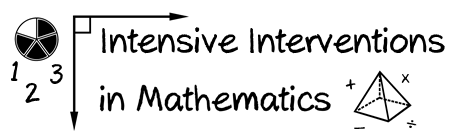 Reflect upon your current progress monitoring practices.What measures are available to you?How do you administer measures with fidelity?What measures would you like to use?How can you improve upon your progress monitoring practices?Why is progress monitoring an essential part of DBI?(This space is for organizing your ideas.)